“Үнэт цаасны бүртгэлийн журам”-ынХавсралт 7Батлав:                   						 Батлав:         “Монголын хөрөнгийн бирж” ХК-ийн                      “...........................................” ХК-ийн Гүйцэтгэх захирлын үүргийг                                     Гүйцэтгэх захирал                        түр орлон гүйцэтгэгч					/………………………………../                                      /………………………………../       Ж.ЦОГТБАЯРБҮРТГЭЛИЙН ГЭРЭЭ20... оны ... дугаарсарын .........-ны өдөрДугаарУлаанбаатар хотЭнэхүү гэрээг нэг талаас "Монголын Хөрөнгийн Бирж" ТӨХК /цаашид Бирж гэх/, түүнийг төлөөлж..............................., нөгөө талаас  “.........................................” ХК /цаашид Үнэт цаас гаргагч, хамтад нь Талууд гэх/-ийг төлөөлж ......................... нар дараах нөхцөлийг харилцан тохиролцож байгуулав.Нэг. НИЙТЛЭГ ҮНДЭСЛЭЛЭнэхүү гэрээгээр Бирж нь Үнэт цаас гаргагч, түүний гаргасан үнэт цаасыг бүртгэх, үнэт цаасны арилжааг зохион байгуулах ажиллагааг зохих дүрэм, журмын дагуу хийж гүйцэтгэх, Үнэт цаас гаргагч нь холбогдох журмын дагуу Биржид бүртгэлтэй байх хугацаандаа зохих үүргийг хүлээх, үйлчилгээний төлбөр төлөхтэй холбогдон үүсэх харилцаанд талуудын эдлэх эрх, хүлээх үүрэг, хариуцлагыг тодорхойлно.Бирж нь бүртгэлтэй үнэт цаас гаргагчийн гаргасан /                                              / төгрөгийн нэрлэсэн үнэтэй .......................... ширхэг, нийт /.............................../ төгрөгийн хувьцааг үнэт цаасны бүртгэлд бүртгэнэ.Талуудын хооронд үүсэх энэхүү гэрээгээр зохицуулаагүй харилцааг Үнэт цаасны зах зээлийн тухай хууль, Компанийн тухай хууль, холбогдох бусад хууль, тогтоомж, Санхүүгийн Зохицуулах Хороо /цаашид Хороо гэх/, Биржээс баталсан журам, заавраар зохицуулна.Гэрээ нь талууд харилцан гарын үсэг зурсан өдрөөс эхлэн хүчин төгөлдөр болж, үнэт цаас гаргагч нь Биржийн бүртгэлээс хасагдсанаар дуусгавар болно.Хоёр. ҮЙЛЧИЛГЭЭНИЙ ХӨЛСҮнэт цаас гаргагч нь Биржид дараах хөлсийг төлнө. Үүнд:Өргөдлийг хүлээн авч хянах үйлчилгээний хөлс. Үүнд:Шинээр үнэт цаас бүртгүүлэхэд 2,000,000 /хоёр сая/ төгрөг;Нэмж үнэт цаас бүртгүүлэхэд 2,000,000 /хоёр сая/ төгрөг.Үнэт цаас бүртгэх үйлчилгээний хөлс. Үүнд:Өрийн хэрэгсэл: үнэт цаасны арилжаанаас төвлөрүүлбэл зохих мөнгөн хөрөнгөнөөс тооцох бөгөөд 20 тэрбум төгрөг хүртэлх үнийн дүнгээс 0.1 хувь, 20-50 тэрбум төгрөг хүртэлх үнийн дүнгээс 0.08 хувь, 50 тэрбум төгрөгөөс дээш үнийн дүнгээс 0.064 хувь, Ингэхдээ 2,500,000 /хоёр сая таван зуун мянган/ төгрөгөөс багагүй 500 сая төгрөгөөс ихгүй байна.Хувьцаа: нийт зах зээлийн үнэлгээнээс тооцох бөгөөд I ангилалд 50 тэрбум төгрөг хүртэлх бол 0.08 хувь, 50-100 тэрбум төгрөг хүртэлх бол 0.07 хувь, 100 тэрбум төгрөгөөс дээш бол 0.06 хувь, II ангилалд 50 тэрбум төгрөг хүртэлх бол 0.09 хувь, 50-100 тэрбум төгрөг хүртэлх бол 0.08 хувь, 100 тэрбум төгрөгөөс дээш бол 0.07 хувь, III ангилалд 0.09 хувь байна. Гадаад улсын үнэт цаас гаргагчийн хувьд Бирж дээр санал болгож буй хувьцааны нийт арилжаалсан үнийн дүнгийн 1 хувь байна. Ингэхдээ: 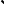 I ангилалд бүртгэхэд 50,000,000 /арван сая/ төгрөгөөс багагүй, 500,000,000 /нэг зуун сая/ төгрөгөөс ихгүй;II ангилалд бүртгэхэд 25,000,000 /таван сая/ төгрөгөөс багагүй, 250,000,000 /тавин сая/ төгрөгөөс ихгүй;III ангилалд бүртгэхэд 5,000,000 /нэг сая/ төгрөгөөс багагүй, 50,000,000 /арван сая/ төгрөгөөс ихгүй.Хувьцааны хувьд жилийн үйлчилгээний хөлс тухайн компанийн зах зээлийн үнэлгээний 0.005 хувь. Гадаад улсын үнэт цаас гаргагчийн хувьд Бирж дээр гаргасан үнэт цаасны зах зээлийн үнэлгээний 0.05 хувь байна. Ингэхдээ:I болон II ангиллын үнэт цаасны хувьд 1,200,000 /нэг сая хоёр зуун мянган/ төгрөгөөс багагүй, 50,000,000 /тавин сая/ төгрөгөөс ихгүй;III ангиллын үнэт цаасны хувьд 500,000 /таван зуун мянган/ төгрөгөөс багагүй, 25,000,000 /хорин таван сая/ төгрөгөөс ихгүй.Үнэт цаасны бүртгэлд өөрчлөлт оруулахад 1,500,000 /нэг сая таван зуун мянган/ төгрөг.Үнэт цаас бүртгэлээс хасуулахад 1,500,000 /нэг сая таван зуун мянган/ төгрөг.Гэрээний 2.1.1-т заасан төлбөрийг Биржид хүсэлт гаргахаас өмнө төлсөн байх бөгөөд буцаан олгогдохгүй.Гэрээний 2.1.2-т заасан төлбөрийг анхдагч зах зээлийн арилжаа амжилттай явагдсан өдрөөс хойш ажлын 3 хоногийн дотор Биржийн дансанд шилжүүлнэ.Гэрээний 2.1.3-т заасан төлбөрийг тухайн оны нэгдүгээр улиралд багтаан Биржийн дансанд шилжүүлнэ.	Гэрээний 2.1.3-т заасан зах зээлийн үнэлгээг тухайн хувьцааны өнгөрсөн оны сүүлийн сарын дундаж ханшаар тооцно.Үнэт цаас гаргагч нь анх удаа Биржид үнэт цаас бүртгүүлэх тохиолдолд тухайн оны жилийн үйлчилгээний хөлс төлөхөөс чөлөөлөгдөнө.Үнэт цаас гаргагч нь бүртгэлээс хасагдах тохиолдолд тухайн жилийн бүртгэлтэй байх хоногт хувь тэнцүүлэн жилийн үйлчилгээний хөлсийг төлж болно.Үнэт цаасны арилжааг зогсоосон нь жилийн үйлчилгээний хөлс төлөхгүй байх үндэслэл болохгүй.Үнэт цаас бүртгэх үйлчилгээний хөлсийг Биржийн Бүртгэлийн журамд заасны дагуу тодорхой тохиолдолд 20 хүртэл хувиар хөнгөлж болно. Үнэт цаасны бүртгэлийн I ангилалд бүртгэгдэх үнэт цаас гаргагчийн жилийн үйлчилгээний хөлсийг 10 хувиар бууруулж болно.Гурав. БИРЖИЙН ЭРХ, ҮҮРЭГБирж нь дараах эрх эдэлнэ. Үүнд:Үнэт цаасны арилжаанд хяналт тавих, тодорхой чиглэл удирдамжийн дагуу шалгалт хийх;Компанийн тухай хуулийн 4, 7, 11, 12 дугаар бүлэгт заасан асуудлаар үнэт цаас гаргагчаас гаргасан аливаа шийдвэр нь хууль тогтоомжид нийцэж буй эсэхэд шалгалт хийх;Шаардлагатай мэдээлэл, баримт бичгийг бүртгэлтэй үнэт цаас гаргагчаас гаргуулан авах;Компанийн тухай хуулийн 4, 7, 11, 12 дугаар бүлэгт заасан асуудлаар үнэт цаас гаргагчаас тайлбар, тодруулга шаардан авах;Үнэт цаас гаргагчаас ирүүлсэн мэдээ, мэдээллийг олон нийтэд мэдээлэх, үнэт цаас гаргагчид мэдээллийг олон нийтэд хүргэх талаар шаардлага тавих;Үнэт цаас гаргагч үнэт цаасны зах зээлийн хууль тогтоомжийг зөрчсөн, Биржээс тавьсан хууль ёсны шаардлагыг биелүүлээгүй тохиолдолд олон нийтэд мэдээлэх;Үнэт цаас гаргагчид үзүүлсэн үйлчилгээний хөлсийг гэрээний 2 дугаар зүйлд заасны дагуу шаардах;Үнэт цаас гаргагчийг Үнэт цаасны зах зээлийн тухай хуулийн 20, 56 дугаар зүйлд заасан нийтлэг үүргээ биелүүлэн ажиллах талаар шаардлага тавих;Шаардлагатай гэж үзсэн тохиолдолд үнэт цаас гаргагчийн бизнесийн болон санхүүгийн үйл ажиллагаанд холбогдох журам, удирдамжийн дагуу тусгай шалгалтыг хийх;3.1.10.Үнэт цаас гаргагч нь холбогдох хууль, дүрэм, журам зөрчсөн тохиолдолд эрх хэмжээнийхээ хүрээнд Биржийн Бүртгэлийн журам, Хяналтын журам, энэ гэрээний дагуу хариуцлага тооцох;3.1.11.Хууль, журамд заасан бусад эрх.Бирж нь дараах үүрэг хүлээнэ. Үүнд:Үнэт цаас гаргагчийн гаргасан хувьцааг үнэт цаасны бүртгэлд бүртгэж, өөрчлөлтийг тухай бүр хөтлөн үнэт цаасны арилжааг зохион байгуулах ажиллагааг зохих дүрэм, журмын дагуу хийж гүйцэтгэх;Үнэт цаас гаргагчийн хүсэлтээр хөрөнгийн зах зээлтэй холбоотой асуудлаар зохих журам, шийдвэрийн хүрээнд зөвлөгөө, зааварчилгаа өгөх, сургалт, семинар зохион байгуулах;Үнэт цаас гаргагчтай холбоотой Биржийн журам, зааварт өөрчлөлт орсон нөхцөлд энэ талаар болон шаардлагатай мэдээллийг үнэт цаас гаргагчид өөрийн цахим хуудсаар мэдэгдэх;Үнэт цаасны бүртгэл, арилжаатай холбоотой мэдээ, судалгааг зохих журмын дагуу үнэт цаас гаргагчийн хүсэлтээр гаргаж өгөх;Үнэт цаас гаргагчаас олон нийтэд мэдээлэхээр ирүүлсэн үйл ажиллагааны талаарх мэдээллийг өөрийн цахим хуудсаар дамжуулан мэдээлэх.Дөрөв. ҮНЭТ ЦААС ГАРГАГЧИЙН ЭРХ, ҮҮРЭГҮнэт цаас гаргагч нь дараах эрх эдэлнэ. Үүнд:Үнэт цаас бүртгүүлэх, үнэт цаасны бүртгэлд өөрчлөлт оруулах, бүртгэлээс хасуулах тухай өргөдөл гаргах;Хоёрдогч бүртгэл хийлгэж буй гадаад улсын хөрөнгийн биржид бүртгэлтэй үнэт цаас гаргагч Монгол Улсын хууль тогтоомж, дүрэм журмаас чөлөөлөгдөх хүсэлт гаргах;Үнэт цаас гаргагч нь үнэт цаасны бүртгэлд өөрчлөлт оруулах, хувьцаа эзэмшигчдийн ээлжит болон ээлжит бус хурал хуралдуулах, үнэт цаасны зах зээлд үйл ажиллагаа явуулахтай холбоотой асуудлаар Биржээс заавар, зөвлөмж авах;Үнэт цаасны бүртгэлийн үйл ажиллагаатай холбоотой асуудлаар Биржид санал хүсэлт гаргах, журамд заасан хугацаанд үндэслэл бүхий хариу авах, шийдвэрлэх асуудлаар харилцан зөвшилцөх;Зохих нөхцөл бүрдсэн тохиолдолд бүртгэлтэй компанид үзүүлэх үйлчилгээний хөлс төлөхтэй холбоотой хөнгөлөлт, чөлөөлөлт эдлэх;Холбогдох дүрэм, журамд заасан нөхцөлийг хангасан тохиолдолд үнэт цаасны бүртгэл, арилжаатай холбогдох мэдээлэл, судалгааг авах;Үнэт цаас гаргагчтай холбоотой Биржээс гаргасан шийдвэрийн талаар аливаа гомдлоо Хороонд гаргах.Үнэт цаас гаргагч нь дараах үүрэгтэй. Үүнд:Үнэт цаас гаргагч нь Үнэт цаасны зах зээлийн тухай хуулийн 20, 56 дугаар зүйлд заасан нийтлэг үүрэг болон Биржийн Бүртгэлийн журмын 22 дугаар зүйлд заасан үүргийг бүртгэлтэй байх хугацаандаа биелүүлж ажиллах;Үнэт цаас гаргагч нь Үнэт цаасны зах зээлийн тухай хууль, Компанийн тухай хууль, Хороо, Биржийн журам, заавруудыг дагаж мөрдөх, хууль, журмын хүрээнд Биржээс тавьсан шаардлагыг биелүүлж ажиллах;Бирж, түүний үнэт цаасны бүртгэл болон хяналт хариуцсан ажилтнаас тавьсан шаардлагыг биелүүлэх, мэдээ, судалгаа, тайлбар, тодруулгыг гаргаж өгөх, үнэт цаас худалдах замаар хуримтлуулсан хөрөнгийн зарцуулалттай холбоотой асуудлын хүрээнд шалгуулах;Өөрийн хувьцаа эзэмшигч, хөрөнгө оруулагчдад шударга, тэгш хандах;Дотоодод болон олон улсад хүлээн зөвшөөрөгдсөн компанийн засаглалын зарчмыг дагаж мөрддөг байх, хэрэв мөрддөггүй бол энэ тухай тайлбар гаргаж Биржид мэдэгдэх ба олон нийтэд мэдээлэх;Бүртгэлтэй байх хугацаанд Биржийн Бүртгэлийн журамд заасан үнэт цаасны зохих ангиллын шалгуурыг хангаж ажиллах;Үнэт цаас гаргагч нь хөрөнгө оруулагчдад болон Биржид мэдээлэл хүргэх талаар дараах үүрэг хүлээнэ. Үүнд:Үнэт цаасны зах зээлийн тухай хууль, Компанийн тухай хууль болон бусад холбогдох хууль, журмын дагуу хөрөнгө оруулагчдад хүргэхээр заасан мэдээллийг тогтоосон хугацаанд гаргаж, олон нийтийн мэдээллийн хэрэгслээр мэдээлэх ба Биржид мэдэгдэх;Бүртгэлтэй компаниудад холбогдох Бирж болон Хорооноос гаргасан “Бүртгэлтэй компаниудаас цахим хэлбэрээр мэдээлэл ирүүлэх заавар”, мэдээлэл түгээхтэй холбоотой бусад журам, зааварт тусгасан мэдээллийг заасан хугацаанд цахим хэлбэрээр болон хэвлэмлээр Биржид хүргүүлэх;Үнэт цаасны зах зээлийн тухай хуулийн тавдугаар бүлэгт тусгасан анхдагч болон хоёрдогч зах зээлийн мэдээллийг Хороо, Биржид бичгээр болон цахим хэлбэрээр хүргэх, өөрийн цахим хуудсаар дамжуулан олон нийтэд мэдээлэх;Үнэт цаасны зах зээлийн тухай хуулийн дагуу үнэт цаасны үнэ ханшид нөлөөлж болох, үнэт цаасны арилжаанд оролцоход давуу тал олгох нийтэд тараагдаагүй мэдээллийг хөрөнгө оруулагч бусад этгээдэд нэгэн зэрэг, тэгш хүргэх;Үнэт цаасны ханшид нөлөөлөх аливаа мэдээллийг дараа өдрийн арилжаанаас өмнө олон нийтэд мэдээлж, энэ тухай Биржид мэдэгдэх;Олон нийтээс татсан хөрөнгөөр санхүүжүүлэх төслийг бүрэн хэрэгжүүлэх хүртэл хугацаанд түүнийг хэрэгжүүлэхэд зориулж татан төвлөрүүлсэн хөрөнгийн зарцуулалт, төслийн гүйцэтгэлийн тайланг хагас жил тутамд гаргаж, дараа сарын 15-ны дотор Биржид ирүүлэх;Үнэт цаасны дэлгэрэнгүй танилцуулга, үнэт цаас гаргагчийн үйл ажиллагаа, үнэт цаастай холбоотой бичгийн цаасны 2 нүүрээс дээш хэмжээтэй бүх мэдээллийг Биржид хэвлэмэл болон цахим хэлбэрээр ирүүлнэ.Үнэт цаас гаргагч нь гэрээний 2 дугаар зүйлд заасан хөлсийг тогтоосон хугацаанд төлөх;Үнэт цаас гаргагч нь үнэт цаасны зах зээл дээр мөрдөгдөж буй хууль, дүрэм, журам, заавар, гэрээний үүргийн биелэлттэй холбогдуулан Биржээс тавьсан шаардлагыг биелүүлж хариу мэдэгдэх;Биржээс тавьсан хууль ёсны шаардлагыг хүлээн зөвшөөрөхгүй тохиолдолд энэ тухай шалтгаан бүхий тайлбарыг Биржид нэн даруй бичгээр хүргүүлэх;Гэрээний 4.2.10-д заасны дагуу тайлбар ирүүлээгүй нөхцөлд шаардлагыг хүлээн зөвшөөрсөнд тооцно.Тав. ХАРИУЦЛАГАҮнэт цаас гаргагч нь гэрээний 4.2-д заасан үүргээ биелүүлээгүй тохиолдолд Биржийн зүгээс хууль тогтоомж, дүрэм, журмын хүрээнд олгогдсон эрх хэмжээний дагуу арга хэмжээ авна.Мэдээллийн үнэн зөвийг мэдээлэл гаргагч талууд хариуцна.Үнэт цаас гаргагч нь гэрээний 4.2.7.2-т заасан үүргээ зөрчсөн тохиолдолд Иргэний хуулийн 232.5-д заасны дагуу мэдээний төрөл бүрд 100 000 төгрөгийн анзыг Биржид төлнө.Энэхүү гэрээний 2 дугаар зүйлд заасан үйлчилгээний хөлсийг заасан хугацаанд төлөөгүй тохиолдолд Биржийн Бүртгэлийн журмын 24.2-д заасны дагуу алданги тооцно.Үнэт цаас гаргагчийн буруутай үйл ажиллагаанаас шалтгаалан үнэт цаасны арилжааг зогсоох болон бусад арга хэмжээтэй холбогдон хувьцаа эзэмшигч, бусад этгээдэд учирсан хохирлыг Бирж хариуцахгүй.Үнэт цаасны танилцуулга, холбогдох баримт бичигт худал, хуурамч, дутуу, төөрөгдүүлсэн, зөрүүтэй, алдаатай мэдээлэл тусгасны улмаас бусдад хохирол учруулсан бол уг хохирлыг “Үнэт цаасны зах зээлийн тухай” хуулийн 9.14-р зүйлд заасны дагуу үнэт цаас гаргагч, уг шийдвэрийг гаргасан эрх бүхий албан тушаалтан хамтран хариуцна.Зургаа. БУСАДГэрээ гарын үсэг зурж, тэмдэг дарснаар хүчин төгөлдөр болно.Талуудын хүсэлтээр харилцан тохиролцож гэрээнд өөрчлөлт оруулж болно.Энэхүү гэрээний зарим заалт нь хуулиар хүчин төгөлдөр бусд тооцогдох бол уг заалтыг оролцуулахгүйгээр гэрээг хүчин төгөлдөр хэвээр үргэлжлүүлэхийг талууд хүлээн зөвшөөрсөн болно.Талуудын хооронд гарсан маргаантай асуудлыг харилцан зөвшилцөж шийдвэрлэхийг эрмэлзэх бөгөөд зөвшилцөлд хүрч чадахгүй тохиолдолд шүүхээр шийдвэрлүүлнэ.ГЭРЭЭ БАЙГУУЛСАН:Биржийг төлөөлж:                                                         Үнэт цаас гаргагчийг төлөөлж:Хяналт зохицуулалтын газрын захирал                      “…………..….....……………” ХК 								 -ийн .........................................../…………………………………/                                       /…….........………………………./А.Мөнхбаясгалан